Задание по сварочному производствуОпределить режимы сварки, необходимые для получения качественного сварного шва. Исходные данные приведены в таблице 4.1.Таблица 4.1 – Исходные данныеОпределяем диаметр электродного стержня по в зависимости от толщины свариваемых заготовок, учитывая существующие диаметры стальной сварочной проволоки [4]. Для толщины S = 0,5 мм принимаем dЭ = 1 мм.Рассчитываем силу сварочного тока:IСВ = fdЭ,где f – опытный коэффициент, равный 40…60 А/мм, зависящий от пространственного положения шва и типа электрода (наибольшее его значение принимают для электродов с углеродистым и низколегированным стержнем, наименьшее – для электродов из высоколегированной проволоки):В качестве сварного соединения выбираем С2. Геометрические характеристики сварного шва С2 приведены в таблице 4.2 [1].Таблица 4.2 – Характеристика сварного шваПринимаем для сварки электроды типа Э46 марки МР-3.Эскиз сварного соединения показан на рисунке 4.1.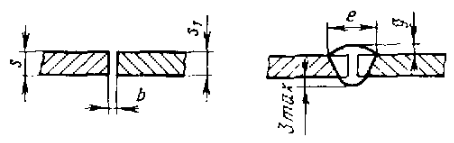 Рисунок 4.1 - Эскиз сварного соединенияПлощадь поперечного сечения шва можно ориентировочно определить по формуле:Примем длину сварного шва равной 1 м. Масса наплавленного металла:МН = SНLγ,МН = Расход электродов QЭ приближённо можно подсчитать по формуле:QЭ = РMН ,где Р – коэффициент потерь металла на угар, разбрызгивание, огарки и т.д. (принимают равным 1,6…1,8),QЭ = 1,6∙0,047 = 0,075 кг.Основное время сварки:где Н – коэффициент наплавки, г/Ач, зависящий от способа сварки и марки электрода, величину Н для ручной дуговой сварки выбирают по таблице 5 в зависимости от марки электрода [6].Для электродов типа Э46 марки МР-3 αН = 7,8 г/(A∙ч), тогда основное время составитКоличество электроэнергии, идущей на сварку:QЭЭ = UДIСВtСВ,где UД – напряжение дуги, обычно составляющее 25…28 В,QЭЭ = 25500,12 = 0,15 кВт∙ч.Перечень ссылок1. Анурьев В. И. Справочник конструктора-машиностроителя. В 3-х т. Т 1. 8-е изд., перераб. и доп. Под ред. И. Н. Жестковой. – М.: Машиностроение, 2006. – 936 с.2. Материаловедение и технология конструкционных материалов. Учебник для ВУЗов: 2-е изд. / Колесов С.Н., Колесов И.С. - М.: Высшая школа, 2007. – 540 с.3. Ковка и штамповка: Справочник: В 4 т. Т. 4. /Под ред. А. Д. Матвеева; Ред. совет: Е. И. Семенов (пред.) и др. — М.: Машиностроение, 1985 – 1987. – 544 с.4. Материаловедение и технология материалов. Учебник для ВУЗов: Фетисов Г.П., Гарифуллин Ф.А. - М.: ИНФРА-М, 2014. – 397 с.5. Косилова А. Г., Мещеряков Р. А. Справочник технолога машиностроителя. В 2-х т. Т. 2. – 5-е изд., перераб. и доп. – М.: Машиностроение, 2003. - 472 с.6. Технологические процессы в машиностроении: Методические указания к контрольным работам. /Сост. Ю.Ю. Кузнецова – Северодвинск: Севмашвтуз.  - 2009. – 96 с.ВариантВид соединенияТолщина металла, мм1стыковое0,5Шовs, ммb, мме, ммg, ммС20,5070,8